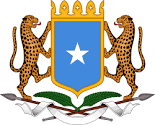 









FEDERAL GOVERNMENT OF SOMALIA 
Ministry of Planning, Investment and Economic DevelopmentCountry: Federal Government of Somalia (FGS)Name of the Project: Water for Agro-pastoral Productivity and Resilience (Biyoole Project)Assignment Title: Communication Specialist, Biyoole Project, Ministry of Planning, Investment and Economic DevelopmentProject ID: P167826Publication Date:  October 5, 2020Deadline    Date:   October 25, 2020Ref No.  SO-MOPIED-FGS-172875-CS-INDVBackground Under the Somali Country Partnership Framework (CPF) and aligned with the Drought Impact Needs Assessment (DINA) and the Somalia Recovery and Resilience Framework (RRF), the Federal Government of Somalia developed a project to address constraints to water that agriculture and pastoralist communities face.  From 2016 – 2018 the World Bank Water for Agro-Pastoralist Livelihoods Pilot Project (WALP) was implemented in Somaliland and in Puntland. The project was meant as a first step in a longer journey, designed as a pilot project to learn the right tools and knowledge to lead the process in the future. The project was relatively short (2.5 years) and small (USD 2 Million), meant to tread lightly in the intervention of a precious resource subject both to cooperation and occasional conflict. Against this backdrop, an impressive amount was achieved, not only in terms of institutional strengthening and water provided to rural people and their livestock, but also the analytical work and tools that were tested and are now ready for scaling up.Based on the success of WALP and framed around rural resilience, the Government of Somalia prepared the Biyoole Project, with support from the World Bank. The Project Development Objective (PDO) is “to develop water and agricultural services among agro-pastoralist communities in dryland areas of Somalia”. ResponsibilitiesCommunications Specialist will be responsible (i) Design a communication and information management strategy, and oversee its implementation and monitoring and evaluation. (ii) Lead the project in developing an internal and external communication strategy aimed at increasing a general knowledge and interest in the project activities and informing stakeholders and wider audiences about the work of the project.  (iii) Develop system for documentation and manage the internal flow of information (iv) to perform all necessary Communications   activities under Somalia Water for Agro-Pastoral Productivity and Resilience (WAPR) – “Biyoole” for the period of the assignment while coordinating the Communications  functions with government counterparts located at Federal and State levels, and (vi) to provide technical assistance and build the capacity of Communications  staff within the Office of the Ministry of Planning at FGS and FMS levels and other implementing entities.He/she will manage the Communications activities of the project in strict compliance with: (i) the requirements of the Agreement between the World Bank and the Government; (ii) the Project Operations Manual (POM) for this project. The detailed Terms of Reference (ToR) for the assignment can be provided upon submission of application in person or by e-mail. The e-mail address is provided below.The proposed duration for the assignment is twelve (12) calendar months from start date.Selection CriteriaThe selection shall be based on qualification, experience and skills of the candidate and followed by an interview. The qualifications, experience and competencies include:QualificationsThe Project Communications Specialist should have the following minimum Qualifications:A post-graduate qualification in Communication, Journalism, Social sciences, Sciences of Education, Marketing, Business Administration or related fields.ExperienceThe Project Communications Specialist should have demonstrable experience in activities as follows:A minimum of 5year professional experience in communications function.Project management experience.Experience in electronically archiving information and documentationExperience working in a fragile environment will be an advantageProven experience in information, communications and campaigning tasks.The ability to use modern audio-visual techniques and communications toolsGood Team work, communication and presentation skillsThe ability to draft reader-friendly documents by simplifying research reports for different target audiences, including the general public.Excellent English language both written and oral with great attention to detailExcellent organizational and administrative skills, including the ability to manage priorities, work under pressure and meet tight deadlines with minimal supervisionThe ability to work in a proactive and autonomous way.Ability to adapt priorities in order to respond to changing demands innovatively.Proactive and use of initiative to achieve desired resultsAbility to facilitate learning and knowledge management between staff working in the Project and among other stakeholdersWell-developed skills in managing websites, ensuring high-quality content and using them as a way to promote external and internal communications.Proven ability to manage the design, printing and distribution of high-quality publications.Ability to submit reports both in English and SomaliAbility to travel different regions of SomaliaStrong IT skills (Word, Excel, Access)The Ministry of Planning, Investment and Economic now invites eligible consulting(“Consultants”) to indicate their interest in providing the above-mentioned Services. Interested Consultants should provide information demonstrating that they have the required qualifications and relevant experience to perform the Services and furnish the Curriculum Vitae (CV).Attention of interested Consultants is drawn to section III, para 3.14,3.16 & 3.17 of the World Bank’s Procurement Regulations for IPF Borrowers: Procurement in Investment Projects Financing Goods, Works, Non -Consulting and Consulting Services, July 2016, revised November 2017 and August 2018(“Procurement Regulations”), setting forth the World Bank’s policy on conflict of interest. A Consultant will be selected in accordance with the Individual Consultant method set out in the World Bank Procurement Regulations.Interested Consultant may obtain further information (in person or by e-mail) at the address below during office hours from 8.00 a.m.– 4.00 p.m. Saturday to Thursday except public holidays.All other specific tasks detailed in the Terms of Reference (TOR) for the assignment that can be found at the following website: http://mop.gov.so/index.php/jobs/ or can be provided upon submission of application in person or by e-mail. The e-mail address is provided below.Deadline for submission: Expressions of interest should be delivered in a written to the address below (in person, or by e-mail) marked with the subject title of the position by October 25, 2020 at 4.00 p.m. local Time.Attention: The Procurement Specialist Biyoole ProjectMinistry of Planning, Investment and Economic Development Federal Government of Somalia Hodan DistrictMogadishu, SomaliaEmail Address:  piu@mop.gov.so  Cc: Biyoole Project Coordinator Email: project.a@mop.gov.so